Об утверждении Перечня муниципальных услуг (функций), предоставляемых Администрацией Городского поселения Чишминский поссовет муниципального района Чишминский район Республики БашкортостанВ соответствии с Федеральным законом от 6 октября 2003 г. № 131-ФЗ «Об общих принципах организации местного самоуправления в Российской Федерации», Федеральным законом от 27 июля 2010 года № 210-ФЗ «Об организации предоставления государственных и муниципальных услуг», Администрация Городского поселения Чишминский поссовет муниципального района Чишминский район Республики БашкортостанПОСТАНОВЛЯЕТ:1. Утвердить прилагаемый Перечень муниципальных услуг (функций), предоставляемых Администрацией Городского поселения Чишминский поссовет муниципального района Чишминский район Республики Башкортостан.2. Постановление Администрации Городского поселения Чишминский поссовет муниципального района Чишминский район Республики Башкортостан от 14 декабря 2017 г. № 394 «Об утверждении Перечня муниципальных услуг (функций), предоставляемых Администрацией Городского поселения Чишминский поссовет муниципального района Чишминский район Республики Башкортостан» считать утратившим силу.3. Обнародовать настоящее постановление на официальном сайте  Администрации Городского поселения Чишминский поссовет муниципального района Чишминский район Республики Башкортостан в сети «Интернет» www.chishmy.info. 4. Контроль исполнения настоящего постановления оставляю за собой.Глава АдминистрацииГП Чишминский поссовет 	МР Чишминский район РБ			                   	 А.А. ГайнуллинБашКортостан РеспубликаҺыШишмӘ районыМУНИЦИПАЛЬ РАЙОНЫныҢ  ШИШМӘ КАСАБА советыКала ултыраҒыхаКимиӘте452170, ШишмӘ,  э.к.  Киров урамы,58тел. (34797) 2-22-72, 2-14-27БашКортостан РеспубликаҺыШишмӘ районыМУНИЦИПАЛЬ РАЙОНЫныҢ  ШИШМӘ КАСАБА советыКала ултыраҒыхаКимиӘте452170, ШишмӘ,  э.к.  Киров урамы,58тел. (34797) 2-22-72, 2-14-27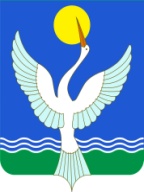 Республика Башкортостанадминистрация      ГОРОДСКОГО ПОСЕЛЕНИЯ  Чишминский  поссоветМУНИЦИПАЛЬНОГО РАЙОНАЧишминскИЙ район452170, р.п. Чишмы,  улица Кирова,58тел. (34797) 2-22-72, 2-14-27Республика Башкортостанадминистрация      ГОРОДСКОГО ПОСЕЛЕНИЯ  Чишминский  поссоветМУНИЦИПАЛЬНОГО РАЙОНАЧишминскИЙ район452170, р.п. Чишмы,  улица Кирова,58тел. (34797) 2-22-72, 2-14-27                  КАРАР           «06» апрель 2020 й.                  КАРАР           «06» апрель 2020 й.№ 93№ 93ПосТАНОВЛЕНИЕ  «06» апреля 2020 г.ПосТАНОВЛЕНИЕ  «06» апреля 2020 г.